P R E D I G T N A C H B E S P R E C H U N GMeine Zeit steht in deinen Händen Ps 31,16aGünther Buchetmann | 31.12.2023Lest bitte Ps. 31 in mindestens zwei verschiedenen Übersetzungen.Versucht den Psalm zu gliedern und im Ganzen zu verstehenWoran erkennt ihr, dass VV 15-17 den Wendepunkt markiert?Lest Jes 49,15 und ordnet den Vers in den Kontext einWas bedeutet, Gott hat sein Volk in seine Hand „geschrieben/geritzt“?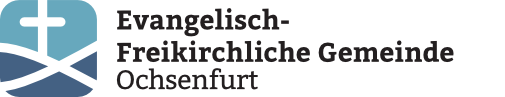 RÜCKBLICKNimm dir kurz Zeit und überlege, welcher Gedanke oder welche Wahrheit in der Predigt besonders zu dir gesprochen hat.WAS SAGT DIE BIBEL?Was sagen die genannten Bibelstellen über das Wesen Gottes aus?WAS HAT DAS MIT MIR ZU TUN?Was bedeutet es für dich persönlich, dass deine Zeit/dein Leben/deine Zukunft in Gottes Hand stehen?Was bedeutet für dich hier die Macht und der Wille Gottes?Wie geht es zusammen, dass Gott deine „Zeiten“ bestimmt und du für dein Leben verantwortlich bist? – Tauscht euch darüber intensiv aus!MEIN NÄCHSTER SCHRITTHast du im GoDi der Erkenntnis in dir „Raum machen“ können, dass dein Leben in Gottes Händen steht? Wenn ja, was bedeutet das jetzt für dich?Welchen Mut brauche ich von mir, was brauche ich von Gott, um jeden Tag aufs Neue für meine Herzenswünsche loszugehen? Und mich auch für  andere und diesen Planeten zu investieren? 